Den Gul/Svarta grunden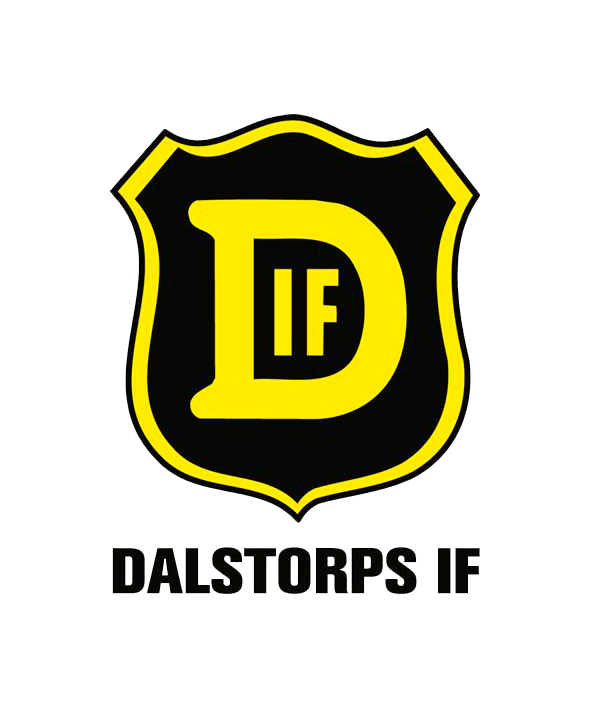 Mål och riktlinjerRev. 17/1-2016Vår gemensamma Gul/Svarta grundBakgrundDalstorps IF bedriver verksamhet inom 3 sektioner: Fotboll, Ungdomsfotboll och Motion & Gym. Vi har idag cirka 900 medlemmar. Basen för vår verksamhet är Dalshov. Dalastorps IF har ett samarbete med Nittorps IK  inom fotboll på flicksidan  där Nittorp bedriver seniorfotbollen. Dalstorps IF är en ideell, icke vinstdrivande förening och det ideella, volontära engagemanget är en förutsättning för att vår verksamhet ska fungera.Värdegrund Dalstorps IF skall erbjuda en bred verksamhet präglad av social gemenskap med ett hälsoperspektiv. Genom att ta vara på föreningens alla möjligheter erbjuds alla en stimulerande och rolig verksamhet med god kamratskap och utvecklande sysselsättning. Alla i föreningen ska respekteras och behandlas likvärdigt oavsett ursprung, religion, ålder eller sexuell läggning . Vi ska vara varandras förebilder och vara hjälpsamma, berömmande och uppmuntrande. Alla våra medlemmar ansvarar för att vi har en fungerande verksamhet. Barnen är en central del i vår verksamhet och ska i största mån involveras i verksamheten och ges inflytande.Hela vår verksamhet ska präglas av våra fyra ledord:GLÄDJEPASSION
GEMENSKAPHÄLSAVår gemensamma Gul/Svarta grund ska finna tillgänglig på: Vår hemsida, på anslagstavlor i klubbstugan. Årligen ska samtliga ledare informera om innehållet på spelar och föräldraträffar. Respektive sektion ansvarar för att respektive ledare tar del av detta dokumentMålsättningVår målsättning är att erbjuda alla, oavsett ålder, en möjlighet att röra sig och en social gemenskap som präglas av glädje och hjälpsamhet. Vi vill inspirera till en hälsosam livsstil och ett livslångt intresse för hälsa och föreningen.Som DIF:are ska du:Uppträda hänsynsfullt gentemot domare, funktionärer, ledare, åskådare, motståndare och föräldrar.Tar avstånd ifrån våld, rasism, droger och dopingVisar respekt gentemot idrottskompisar oavsett kön, hudfärg, religion, kultur eller sexuell läggningDelta efter bästa förmåga och vara sitt bästa jag gentemot andra både socialt och i den/de aktiviteter man deltar i.Som aktiv i Dalstorps IF ska du:Vara en bra kompis och stötta andraGöra ditt bästa men du behöver inte vara bästAtt hjälpa yngre och vara en förebildInte svära och ropa könsordFölja idrottens reglerInte använda drogerStälla upp på föreningens aktiviteterVara rädd om klubbens material och lokalerSäga ifrån om någon behandlar en själv eller andra illa.Som ledare i Dalstorps IF ska du:Vara ett föredöme för föreningen .Vara rädd om allt vårt material och lokalerMedverka vid klubbens utbildningarVar ett föredöme när det gäller alkohol, tobak och drogerInvolvera barnen i verksamheten och ge inflytande. Är du aktiv ledare inom fotboll så rekommenderas enskilda samtal med barn från 12 år.Inom ungdomsfotbollen samla föräldrar och aktiva minst en gång per år och diskutera riktlinjerSom förälder i DIF ska du:Vara supportande men ej dömandeUppmuntra ditt barn att delta i aktiviteter men inte tvingaInte låta barnet delta i aktiviteter om hon/han är sjukLåta tränaren/instruktör bestämma under aktiviteten.Vara ett föredömeStälla upp på föreningens aktiviteterMeddela styrelsen om någon far illa pga. dåligt ledarskapMålsättningarErbjuda så många som möjligt i allmänhet och ungdomar i synnerhet att utvecklas i vår föreningSkapa en gemenskap där medlemmar och ledare/instruktörer känner stolthet och därmed agerar som goda förebilderFostra ungdomar till ansvarskännande individer som visar respekt för regler och normer såväl inom klubben som samhället i övrigtErbjuda ledare/instruktörer utbildning och inspirationHa en sund ekonomi med god balansAlkohol- och drogpolicySyfte/målsättningDalstorps IF skall aktivt verka för en miljö fri från  alkohol, droger och doping för våra ungdomar i föreningen, då vi anser att idrott och alkohol, droger eller doping ej hör ihop. Vår målsättning är att våra barn och ungdomar ska få en uppväxt fri från alkohol, tobak, narkotika och dopingpreparat.Definition av droger och dopingpreparatMed dopingpreparat avses de som Riksidrottsförbundet klassar som otillåtna.http://www.rf.se/Antidoping/Dopinglistor/WADAsdopinglista/Definition av alkohol.  Som alkohol avses sprit, vin, öl eller cider med alkoholhalt högre än lättöl.Ansvar:Alla klubbens medlemmar har ett ansvar att se till att vår nolltolerans mot alkohol och droger efterlevs, styrelsen har dock det huvudsakliga ansvaret och skall vara ett gott föredöme.HandlingsplanAlla föreningens medlemmar, ledare och föräldrar skall vara välinformerade om klubbens policy i dessa ärenden. Detta via muntlig och skriftlig information i samband med årliga upptaktsmöten med ungdomslag /ungdomsgrupper. Samtliga ledare skall skriftligen bekräfta att de känner till föreningens ståndpunkter. Genom fortlöpande information och utbildning skall föreningens ledare känna till och förstå riskerna med alkohol och droger.  Programmet anslås även på föreningens anslagstavlor.  Vid överträdelse skall berörd person, förälder och ledare gemensamt diskutera och komma fram till lämplig åtgärd och stöd. Om man har misstanke om att någon är alkohol eller drogpåverkad så ska den personen avvisas och säkerställa att personen inte kör.Vid misstanke om doping kontaktas polisen.Mobbing och kränkningarSyfte/MålsättningDalstorps IF har NOLLTOLERANS mot mobbing och tar aktivt avstånd ifrån och jobbar löpande med hur vi ska förebygga mobbing och kränkningar bland föreningens medlemmar. Alla ska behandlas med respekt och likvärdigt. Detta innefattar även kränkningar via sociala medier. Vid ungdomsverksamhet skall alltid vuxna finnas till hands även i omklädningsrum.Ansvar:Alla föreningens medlemmar har ett ansvar för att motverka mobbning. Styrelsen och ledarna har det yttersta ansvaret för att se till att policyn följs samt skall vara ett gott föredöme.Vår definition av mobbning är situationer då någon/några utsätts för systematiska kränkningar och/eller blir utfryst ur gruppen av olika anledningar. Det är den utsatte som avgör om den har blivit mobbad eller kränkt. Vi tolererar ingen form utav kränkande behandling. Alla är välkomna på våra aktiviteter, det är inte acceptabelt att frysa ut och/eller kränka någon.Handlingsplan:Samtliga medlemmar ska känna till policyn och arbeta för en trevlig och trygg miljö fri från mobbning och kränkningar. Ledare/styrelse ska föregå med gott exempel, vara uppmärksamma och aktivt verka för en trevlig miljö.Vid misstanke om mobbning skall åtgärder vidtas så som enskilda samtal/gruppsamtal med de berörda medlemmarna samt kontakt med de berördas föräldrar. Som en sista åtgärd kan avstängning från föreningens aktiviteter bli aktuellt.JämställdhetspolicySyfte/MålsättningDalstorps IF anser att människor med olika erfarenheter och perspektiv är avgörande för att skapa en utvecklande miljö. Detta för att vi ska trivas och ha kul tillsammans.Därför har vi som målsättning att flickor, pojkar, kvinnor och män ska ha samma rättigheter, skyldigheter och möjligheter.Ansvar:Styrelsen och ledarna har det yttersta ansvaret för att se till att policyn följs samt skall vara ett gott föredöme. Handlingsplan:Vi arbetar kontinuerligt med att främja idrottandet för alla och arbetar för en jämställd verksamhet för alla inom föreningen. Det ska finnas lika möjligheter för alla, oavsett kön, att utöva idrott inom Dalstorps IF. Tjejers och killars idrottande värderas och prioriteras på ett likvärdigt sätt och resurserna fördelas rättvist.Policy för miljöarbeteSyfte/målsättningVi jobbar ständigt med att förbättra oss när det gäller miljön och därmed spara kostnader.Ansvar;Alla slänger skräp på avsedd plats och sortera enligt anvisning.  Vi ser till att all belysning är släckt och att inte vatten står och rinner. Vi skruvar inte upp värmen utan detta sköts av vaktmästare. Vi verkar för samåkning till matcher och träning..Handlingsplan;Styrelse och ledare informerar årligen på möten med ledare och aktiva om vårt miljöarbete.Policy för skadeförebyggande arbete, trygghet och säkerhetSyfte/målsättning:På Dalstorps IF:s aktiviteter ska medlemmarna alltid känna sig trygga och säkra och föräldrarna ska känna trygghet när de lämnar över ansvaret till oss.Ansvar:Det är styrelsen/ledarnas ansvar att se till så att olyckor förebyggs och att medlemmarna kan känna sig trygga på våra aktiviteter.Vid tillfällen då det kan bli aktuellt att föräldrar skjutsar fler medlemmar än sina egna barn till aktiviteter anordnade/erbjudna av Dalstorps IF så förutsätter vi att den som kör inte har intagit någon alkohol eller andra droger. Detta är föräldrarnas ansvar, men om ledarna/styrelsen märker att något inte är som det ska är det deras skyldighet att agera.Om medlem upplever att en förälder eller ledare är olämplig för att skjutsa eller om medlemmen av någon annan anledning känner sig otrygg med förälder/ledare så vill vi att medlemmen och/eller medlemmen målsman kontaktar någon ledare eller styrelsemedlem. Medlemmar ska känna sig trygga med att ta kontakt med ledare/styrelse, känsliga saker hanteras naturligtvis därefter.Skadeförebyggande arbete innebär för oss att ledarna ska vara utbildade i hjärt- och lungräddning, att ledarna vet om och känner sig trygga med vad de ska göra i olika situationer, att vi har en säker närmiljö och att vi har tydliga regler. Vi strävar även efter att utbilda våra medlemmar för att öka kunskapen om säkerhet inom föreningen.Vid utflykter och resor med t.ex. lokaltrafik så måste deltagare, precis som vid andra aktiviteter, göra som ledarna säger.Handlingsplan:Vi arbetar skadeförebyggande genom att informera om de risker som finns vid våra olika aktiviteter. Vi har som mål att utbilda samtliga våra ledare i hjärt- och lungräddning samt första hjälpen. Som licensierad fotbollspelare är du försäkrad via Folksam. Som aktiv inom Motion/Gym sektionen är du också försäkrad. Utrustning så som första hjälpen-kit, brandvarnare, brandsläckare med mera ska finnas till hands i våra lokaler. Vid en allvarlig olycka ringer vi 112.Policy för ledarutvecklingSyfte/målsättning:Vi vill att vi som förening ska känna oss stolta över våra ledare/instruktörer och att ledarna/instruktörer ska vara stolta över att vara en del av vår förening.AnsvarDet är styrelsens ansvar att se till att alla ledare/instruktörer har den kompetens som krävs, vidareutbildas samt bibehåller engagemanget och glädjen. Det ligger även på styrelsens ansvar att involvera medlemmarna i föreningsarbetet, så att alla känner att de kan vara med och påverka föreningen.HandlingsplanSamtliga ledare/instruktörer ska genomgå de grundkurser som respektive sektions förbund kan erbjuda. Samtliga ledare/instruktörer uppmuntras att även delta på fortbildande kurser inom respektive sektion eller de som erbjuds via SISU. Vi strävar även efter att erbjuda juniorer gå ledarskapsutbildningar och/eller domarkurser för att successivt kunna ta större ansvar inom föreningen även om man inte fortsätter som aktiv.Policy för spel på egna matcherSyfte/MålsättningVi vill vara ett gott föredöme och under inga omständigheter förknippas i diskussioner kring uppgjorda matcher. Vår policy är därför att spelare och ledare inom Seniorfotbollen samt styrelse och andra personer i ledande befattningar inte får spela på egna matcher via spelbolag.AnsvarDet är samtligas eget ansvar att följa denna policy. Skulle det uppdagas spel på egna matcher stängs berörd person av tills utredning gjort av styrelsen. Skulle det uppdagas uppgjorda matcher skall detta polisanmälas.HandlingsplanDet åligger styrelsen och fotbollssektionen att nå ut med denna information.Rätt kostVi vill uppmana alla våra medlemmar men främst våra ungdomar att äta en rätt sammanhållen kost för att orka med träning och skola. Målsättning är att en gång per år informera om detta.Skador/Sjukdom/RehabLedare ska genomgå utbildning om skadehanteringVid antibiotikabehandling är träning/match inte tillåtet.Vid feber och förkylning ingen träning eller matchVid magsjuka ingen träning/match före 48 timmar efter sista symptomAtt vid skada inte använda smärtstillande och samtidigt träna. Då är det lämpligt att Rehab träna istället..